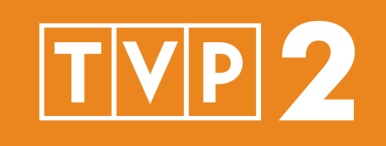 W Wielkanoc Dwójka zaprasza widzów m.in. na świąteczne programy rozrywkowe  „Kocham Cię, Polsko!”, specjalny odcinek „Familiady”, a także filmy dokumentalne i fabularne, m.in.: „Życia nie można zmarnować”, „Karol. Papież, który pozostał człowiekiem”, „Hrabia Monte Christo” „Piękna i bestia”. Nie zabraknie także klasyków polskiego kina – „Znachora” i „Pana Wołodyjowskiego”.WIELKI CZWARTEK (13 kwietnia)ŻYCIA NIE MOŻNA ZMARNOWAĆ godz. 20:40Dokument o dwóch polskich zakonnikach, franciszkanach konwentualnych, zamordowanych w Peru w 1991. Michał Tomaszek miał wówczas 31 lat, a Zbigniew Strzałkowski 33 lata. Zrealizowany przez ekipę TVP w peruwiańskich Andach i w Polsce film przedstawia życie i działalność zakonników zastrzelonych przez członków komunistycznej organizacji Świetlisty Szlak. Franciszkanie zostali beatyfikowani 5 grudnia 2015, stając się pierwszymi polskimi misjonarzami męczennikami. W filmie m. in. wypowiedzi ostatniego świadka porwania franciszkanów - siostry zakonnej Berty Hernandez, emerytowanego biskupa, który zaprosił polskich zakonników - Luisa Bambarena, mieszkańców Pariacoto i polskich misjonarzy obecnie tam pracujących. W Polsce zostały nagrane rozmowy z rodzinami męczenników, w tym z matką Zbigniewa Strzałkowskiego, która przez wiele lat odmawiała wypowiedzi na temat tych tragicznych wydarzeń. Polska, 2015Reżyseria: Krzysztof TadejKAROL. PAPIEŻ, KTÓRY POZOSTAŁ CZŁOWIEKIEMgodz. 21:50 (powt. 15.04 godz. 11.15)Kontynuacja głośnego filmu „Karol. Człowiek, który został Papieżem” z udziałem Piotra Adamczyka w tytułowej roli. Podczas, gdy pierwszy film stanowił biograficzną opowieść o latach formowania się duchowości i osobowości przyszłego Ojca Świętego, to drugi koncentruje się na roli, jaką Jan Paweł II odegrał jako głowa Kościoła w świecie końca XX wieku. Film Giacomo Battiato przedstawia losy Karola Wojtyły od chwili, gdy zasiadł w Stolicy Piotrowej - od października 1978 roku, aż po jego śmierć 2 kwietnia 2005.Reż. Giacomo Battiato (Kanada, Polska Włochy 2006)Wyk. Piotr Adamczyk, Dariusz Kwaśnik, Alkis ZanisWIELKI PIĄTEK (14 kwietnia)WÓZ PANCERNY godz. 12:45Western z niekwestionowanym gwiazdorem tego gatunku, Johnem Waynem, który stał się symbolem amerykańskiego kowboja. Taw Jackson wraca do rodzinnego miasta, by wyrównać stare rachunki. Spędził trzy lata w więzieniu przez skorumpowanego bogacza Franka Pierce'a, który przywłaszczył sobie jego ziemię. I to nie byle jaką, bo było na niej złoto. Teraz nadszedł czas na wyrównanie rachunków. USA 1967Reż.: Burt KennedyWyk.: John Wayne, Kirk Douglas, Howard Keel, Robert Walker, Keenan Wynn, Bruce Cabot, Joanna Barnes, Bruce DernNIEZWYKŁE ŻYCIE TIMOTHY GREENAgodz. 15:10Bohaterowie filmu to Cindy i Jim Greenowie. Ona pracuje w miejscowym muzeum, on jest zatrudniony w fabryce ołówków. Pewnego dnia małżonkowie dowiadują się od lekarza, że nie mogą mieć dzieci. Są załamani tą wiadomością. Jim namawia Cindy, by opisali swoje pragnienia o idealnym dziecku. Para umieszcza zapisaną kartkę w drewnianej skrzynce i zakopuje ją w ogródku na tyłach swojego domu. Nocą rozpętuje się potężna burza. W miejscu, gdzie ukryli skrzynkę znajduje się ogromna wyrwa. Niespodziewanie zjawia się u nich chłopiec, który utrzymuje że Jim i Cindy są jego rodzicami. Dziesięcioletni Timothy na zawsze odmienia życie małżonków. Choć chłopcu na nogach wyrastają liście rodzice próbują wychowywać go normalnie. USA 2012Reż.: Peter HedgesWyk.: Jennifer Garner, Joel Edgerton, CJ Adams, Odeya Rush, Shohreh AghdashlooHRABIA MONTE CHRISTOgodz. 20:05 (powt. 16.04 godz. 11:35) Najnowsza amerykańska adaptacja klasycznej powieści Aleksandra Dumasa o młodym marynarzu Edmundzie Dantesie niesprawiedliwie wtrąconym do lochu i skazanym na zapomnienie. Po latach powraca w rodzinne strony jako bajecznie bogaty hrabia Monte Cristo. Postanawia zemścić się na tych, którzy go niegdyś zdradzili. USA/Wielka Brytania 2001 Reż.: Kevin Reynolds Wyst.: Jim Caviezel, Guy Pearce, Richard Harris, James Frain, Dagmara Domińczyk, Michael Wincott, Luis Guzman, Helen McCrory i inniPOWÓDŹ  godz. 22:25Wysokobudżetowa produkcja z widowiskowymi efektami specjalnymi. Miasteczko Huntingburg nawiedza powódź. Okolice zalewa woda z pobliskiej rzeki. Większość mieszkańców postanawia się ewakuować, a miejscowy bank próbuje ocalić gotówkę. Tom i jego starzejący się wuj Charlie wywożą z podtopionego miasta opancerzoną furgonetką 3 mln dolarów, których w porę nie zabezpieczono. W drodze samochód utyka w podnoszącej się szybko wodzie. Gdy próbują sprowadzić pomoc, atakuje ich uzbrojona banda.USA 1998 Reż.: Mikael Salomon Wyk: Morgan Freeman, Christian Slater, Randy Quaid, Minnie Driver, Edward Asner, Richard Dysart, Betty White, Mark Rolson, Ricky Harris, Wayne Duvall i inni WIELKA SOBOTA (15 kwietnia)PODRÓŻE Z HISTORIĄ, odc. 35 „Wiosenne obrządki” premieragodz. 10:35Czym zawiniła sobie Marzanna, którą co roku dzieci topią wraz z nadejściem wiosny? Dlaczego urządzamy sobie małą wojnę na jajka w czasie śniadania wielkanocnego? Z jakiego powodu młode dziewczyny co roku są ulubionym celem młodzieńców, którzy oblewają je hektolitrami wody w czasie śmigusa-dyngusa? Radosław Kotarski rusza śladem wiosennych zwyczajów i odkrywa ich tajemnicze prapoczątki. ZNACHORgodz. 15:35Wzruszająca adaptacja powieści Tadeusza Dołęgi-Mostowicza w reżyserii Jerzego Hoffmana. Profesor Wilczur, od którego odeszła żona z ukochaną córeczką, szuka zapomnienia w alkoholu. Ciężko raniony w głowę podczas bójki w podmiejskim szynku, traci pamięć. Po 15 latach, aby uniknąć aresztowania, kradnie z biurka urzędnika akt urodzenia niejakiego Antoniego Kosiby. Od tej chwili pod takim nazwiskiem wędruje po kraju. Znajduje schronienie u młynarza Prokopa i pomaga okolicznej ludności. Działalność znachora nie podoba się jednak miejscowemu lekarzowi, doktorowi Pawlickiemu. Polska 1981Reż.: Jerzy HoffmanWyk.: Jerzy Binczycki, Anna Dymna, Tomasz Stockinger, Bernard Ładysz, Bożena Dykiel, Artur Barciś, Andrzej Kopiczyński, Piotr Fronczewski, Piotr Grabowski, Jerzy Trela, Maria Homerska i inni.POSTAW NA MILION premieragodz. 19:05Kolejny odcinek teleturnieju dla widzów o stalowych nerwach. Uczestnicy stają przed niepowtarzalną okazją spełnienia marzeń. Przekonują się także ile waży milion złotych. Czy komuś uda się odpowiedzieć na osiem pytań, nie tracąc pieniędzy? To nie tylko sprawdzian wiedzy, ale również test charakteru, opanowania i pracy zespołowej. A przy tym doskonała rozrywka. Rodziny, przyjaciele z dzieciństwa, znajomi z pracy dobrani w zgrane pary spotkają się w studiu z Łukaszem Nowickim, który wprowadza ich w tajniki niełatwej i ryzykownej gry.PIĘKNA I BESTIAgodz. 20:05 (powt. 17.04 godz. 8:50)Francja, wiek XVIII. Kupiec i armator Maurice Dubois ma dwie córki: starszą Evelyne i młodszą Bellę. Wskutek licznych niepowodzeń w interesach rodzina żyje w niedostatku i Maurice pogrąża się w długach u okrytego złą sławą księcia Leona DalVille. Gdy kolejna morska wyprawa handlowa przynosi fiasko, książę upomina się o swoje należności. Pozostawia jednak dłużnikowi pewien wybór: albo Maurice odda mu swój statek i stanie się nędzarzem, albo przyśle mu na służbę jedną ze swoich córek. Maurice gotów jest zrezygnować z resztek majątku, lecz Bella przekonuje go, by tego nie robił i odważnie udaje się do okrytego złą sławą zamku.Włochy 2014Reż.: Fabrizio CostaWyk.: Alessandro Preciozi, Blanca Suarez, Lea Bosco, Andy Luotto, Massimo Wertmuller, Francesca Beggi72 GODZINY godz. 22:25Film sensacyjny. Agent CIA Ethan Runner dowiaduje się, że jest śmiertelnie chory. Postanawia wykorzystać ostatnie miesiące życia i odbudować zaniedbane relacje z żoną i córką. Jednak przedwczesna emerytura nie jest mu pisana. Z Ethanem – specem od zwalczania terroryzmu - kontaktuje się agentka CIA, która proponuje mu układ. Jeśli w ciągu 72 godzin namierzy i zlikwiduje niebezpiecznego przestępcę o pseudonimie „Wilk", dostanie eksperymentalne lekarstwo, które ocali mu życie. Ethanowi zadania nie ułatwia fakt, że w trakcie ryzykownej misji musi równocześnie zajmować się niesforną, nastoletnią córką.Francja, USA 2014Reż.: McG 
Wyk.: Kevin Costner, Connie Nielsen, Hailee SteinfeldNIEDZIELA WIELKANOCNA (16 kwietnia)RAJSKIE PTAKI DAVIDA  ATTENBOROUGH film dokumentalnygodz. 08:40Ludzka fascynacja rajskimi ptakami trwa od 500 lat. David Attenborough przedstawia własne spojrzenie na naukowe odkrycia, fakty i mity dotyczące tych niezwykłych, tajemniczych stworzeń. W trudno dostępnych lasach, siedliskach rajskich ptaków, Attenborough przedstawia powody, dla których ptaki wytworzyły wyrafinowany system relacji, przyciągający uwagę licznych kolekcjonerów sztuki, malarzy i fotografów. Na koniec wędrówki po tym barwnym świecie David odwiedza Katar, gdzie znajduje się jedno z największych współcześnie skupisk żywych rajskich ptaków – prywatna kolekcja szejka. Reż.: Miles BartonFANTOMAS KONTRA SCOTLAND YARDgodz. 09:45Ostatnia część z cyklu sensacyjnych komedii o nieuchwytnym, zuchwałym przestępcy Fantomasie. Historia zbrodniarza o stu twarzach i pechowego komisarza Juve wpisana w scenerię szkockiego zamku zamieszkiwanego prze duchy, gdzie stare tradycje są nadal żywe i aż roi się od niezwykłych oryginałów. Lord Rashley otrzymuje makabryczny upominek. Tajemniczy helikopter pozostawił na wieży jego zamku zwłoki przyjaciela, sir Waltera Browna, który odmówił zapłacenia podatku, jaki Fantomas nałożył na wszystkich bogaczy w Anglii. Wkrótce na zamku lorda Rashley gromadzą się zagrożeni arystokraci a także komisarz Juve z oddziałem specjalnym i redaktor Fandor z dzielną fotoreporterką Helene. Nocą w przeklętym zamczysku rozgrywają się sceny grozy. Do decydującej rozprawy dochodzi w czasie polowania na lisa.Francja/Włochy 1967Reż.: Andre HunebelleWyk.: Jean Marais, Louis de Funes, Mylene Demongeot, JacquesDynam, Jean Roger Caussimon, Francoise Christophe, Henri Serre i inniFAMILIADA odcinek specjalnygodz. 13:55Odcinek specjalny uwielbianego przez widzów teleturnieju, który od lat przyciąga przed telewizory rzesze wiernych fanów. W niedzielę wielkanocną staną naprzeciw siebie dwa zespoły – drużyna serialu „M jak Miłość” (w składzie: Teresa Lipowska, Rafał Mroczek, Kasia Cichopek, Robert Moskwa i Olga Szymańska) oraz drużyna Dwójki (reprezentowana przez: Marzenę Rogalską, Tomka Wolnego, Martę Kielczyk, Radka Kotarskiego i Dorotę Czaję). Wygrana z odcinka przekazana zostanie na rzecz Fundacji „Jedni Drugim” z Warszawy, działającej na rzecz osób nieuleczalnie i przewlekle chorych. Gospodarzem programu tradycyjnie będzie niezastąpiony w tej roli Karol Strasburger.SŁYNNA RESTAURACJAgodz. 14:35Pan Septime prowadzi ekskluzywną restaurację na Polach Elizejskich. Pewnego wieczoru z jego lokalu zostaje uprowadzony szef rządu jednego z państw Ameryki Południowej. Sprawa staje się głośna, a pan Septime na własną rękę rozpoczyna poszukiwania uprowadzonego dyplomaty. Wkrótce okazuje się jednak, że to zaledwie początek emocjonujących przygód bohaterów filmu...Francja 1966Reż.: Jacques Besnard Wyk.: Louis de Funes, Bernard Blier, Maria Rosa Rodriguez, FolcoLulli, Venantino Venantini, Roger Caccia, Jean Ozenne i inni.STEP UP. TANIEC ZMYSŁÓWgodz. 16:05 (powt. 17.04 godz. 23.15)Tyler Gage jest buntownikiem i mieszka w ponurej części Baltimore. Marzy, by się z niej wyrwać. Nora jest tancerką baletu uczęszczającą do bardzo dobrej szkoły w Baltimore (Maryland School of the Arts). Jedyną przeszkodą stojącą na drodze do jej wspaniałej przyszłości jest znalezienie partnera do tańca na pokaz końcowy. Tyler, w ramach prac społecznych, trafia do Maryland School of the Arts. Wprawdzie nie pasuje do otoczenia, jednak jego umiejętności taneczne przyciągają uwagę Nory. Pomiędzy młodymi szybko zaiskrzy także poza sceną. Tyler zdaje sobie sprawę że ma tylko jeden występ, aby udowodnić że może zajść w życiu dalej niż kiedykolwiek mógł to sobie wyobrazić.USA 2006Reż.: Anne Fletcher Wyk.: Channing Tatum, Jenna Dewan, Damaine Radcliff, Drew Sidora, Rachel GriffithsPAN WOŁODYJOWSKI cz. 1godz. 18:40Widowiskowa ekranizacja trzeciej części „Trylogii” Henryka Sienkiewicza w reżyserii Jerzego Hoffmana. Wielka superprodukcja lat 60. Ekranizacja trzeciej części „Trylogii" Henryka Sienkiewicza, starannie oddająca realia i klimat powieści. Zawiera pełne rozmachu, precyzyjnie zakomponowane sceny zbiorowe. Realizacja filmu trwała prawie dwa lata i była ogólnonarodowym wydarzeniem. Akcja toczy się na przełomie lat 60. i 70. XVII wieku. Michał Wołodyjowski po opuszczeniu klasztoru zakochuje się w Krzysi Drohojowskiej. Zaręcza się z nią i zamierza poślubić. Wkrótce jednak kobieta zakochuje się w przystojnym Ketlingu. Pan Michał nie chce stać na drodze ich szczęścia i wspaniałomyślnie zrzeka się swoich praw. Zakochana w Michale Basia Jeziorkowska oświadcza mu się i wkrótce się pobierają. Pan Michał zostaje komendantem stanicy w Chreptiowie. Polska 1968Reż.: Jerzy HoffmanWyk.: Tadeusz Łomnicki, Magdalena Zawadzka, Mieczysław Pawlikowski, Barbara Brylska, Jan Nowicki, Tadeusz Schmidt, Daniel Olbrychski, Bogusz Bilewski, Mariusz Dmochowski, Andrzej Szczepkowski, Leonard Andrzejewski, Irena Karel, Władysław Hańcza, Marek Perepeczko i inni.KOCHAM CIĘ, POLSKO!, odc. 7 premieragodz. 20:15 (powt. 17.04, godz. 14:35)Pisanki, zające, bukszpan i rzeżucha. Jak przystało na Wielką Sobotę, siódmy odcinek programu zdominują wielkanocne tematy. Tym razem uczestnicy będą musieli zmierzyć się nie tylko z pytaniami o Polskę, ale również o nadchodzące święta. W drużynie Tomasza Kammela zobaczymy przedstawicieli „Pierwszej Randki”: Magdę Jaroszewicz, Paulinę Sobotę i Aleksa Mackiewicza. W drużynie Antka Królikowskiego gwiazdy polskiej sceny disco polo: Marcin Miller, Radek Liszewski i Czadoman, czyli Paweł Dudek. Na widzów czeka wiele niespodzianek. Dowiemy się m.in.:•           co Antek Królikowski sądzi o Pierwszej Randce;•           czy klasyczną literaturę można przełożyć na styl disco polo;•           jak powstaje plotka;•           jaki procent Polaków lubi obchodzić Wielkanoc, a jaki zachowuje post w Wielki Piątek.Gościem muzycznym wielkanocnego wydania będzie Mateusz Mijal.KABARETOWA SCENA MŁODYCHgodz. 22:00W Kabaretowej Scenie Młodych zaprezentują się najlepsze kabarety i soliści młodego pokolenia: Czesuaf, Fair Play Crew, Inaczej, BudaPesz, A jak!, Czołówka Piekła, Trzecia Strona Medalu, Sekcja Muzyczna Kołłątajowskiej Kuźni Prawdziwych Mężczyzn, Mieszko Minkiewicz, Paulina Potocka. Każdy z nich ma w swoim programie coś wyjątkowego i wyróżniającego. Przed widzami wieczór pełen kabaretowych superbohaterów, poprowadzony przez prawdziwego supermana sceny – Grzegorza Halamę.16 PRZECZNIC godz. 23:15Jack Mosley, zmęczony życiem szeregowy policjant tuż przed emeryturą, dostaje zadanie przetransportowania więźnia z macierzystego posterunku do sądu. Rutynowe zadanie przestaje być proste, gdy na zakutego w kajdanki Eddiego, gadatliwego złodziejaszka, zaczyna polować cała policyjna brygada. Dlaczego to robi? Okazuje się, że Eddie jest jedynym świadkiem przestępstwa popełnionego przez lokalnego bohatera i oficjalnie uczciwego stróża prawa. Jack, po całonocnym i mocno zakrapianym dyżurze, będzie musiał walczyć o sprawiedliwość oraz o życie.USA/Niemcy 2006Reż.: Richard Donner Wyk.: Bruce Willis, Mos Def, David Morse, Jenna Stern, Casey Sander, Cylk Cozart, David ZayasPONIEDZIAŁEK WIELKANOCNY (17 kwietnia)ZWARIOWANY WEEKENDgodz. 12:15 W małym francuskim miasteczku mieszka kochająca się rodzina: trzech braci i siostra. Andre konstruuje łodzie w niewielkiej stoczni pana Fourchaume. Pewnego dnia wraz z siostrą, wygrywa w San Remo regaty. W tym samym czasie, nie wiedząc o wygranej, pracodawca wyrzuca go z pracy i drze kontrakt na nagrodzony jacht. Po otrzymaniu informacji o nagrodzie porywczy właściciel stoczni robi wszystko, by zdolny konstruktor wrócił do niego do pracy. Francja/Włochy 1968Reż.: Robert DheryWyk.: Louis de Funes, Andrea Parisy, Robert Dhery, ColetteBrosset, Jacques Legras, Robert Benoit, Michel Galabru, Franco Fabrizii inniFAMILIADA premieragodz. 14:00 Odcinek specjalny uwielbianego przez widzów teleturnieju, który od lat przyciąga przed telewizory rzesze wiernych fanów. Zmierzą się w nim ze sobą dwie drużyny: pierwszą reprezentować będą dzieci i młodzież z zespołu folklorystycznego „Mali Śwarni”, a drugą członkowie słynnego Zespołu Pieśni i Tańca „Tęcza”, który może poszczycić się występami na scenach całej Europy. Wygrana przekazana zostanie na rzecz Fundacji Dr Clown z Warszawy. Gospodarzem programu tradycyjnie będzie niezastąpiony w tej roli Karol Strasburger.PAN WOŁODYJOWSKI, cz. 2godz. 18:40Dalszy ciąg przygód pana Michała Wołodyjowskiego. Basię Wołodyjowską porywa zakochany w niej Tatar Azja, syn Tuhaj-Beja. Basia rani go i ucieka. Udaje jej się wrócić do Chreptiowa. Wściekły Azja napada na Raszków, zabija dziedzica Nowowiejskiego, a jego córkę – swą dawną miłość – oddaje własnym żołnierzom. Młody Nowowiejski krwawo mści się za śmierć ojca i hańbę siostry. Kiedy Turcy ruszają na Kamieniec Podolski, Wołodyjowski i Ketling wysadzają twierdzę, aby nie oddać jej wrogom. Polska 1968Reż.: Jerzy Hoffman Wyk.: Tadeusz Łomnicki, Magdalena Zawadzka, Mieczysław Pawlikowski, Barbara Brylska, Jan Nowicki, Tadeusz Schmidt, Daniel Olbrychski, Bogusz Bilewski, Mariusz Dmochowski, Andrzej Szczepkowski, Leonard Andrzejewski, Irena Karel, Władysław Hańcza, Marek Perepeczko i inni.BAKE OFF – ALE CIACHO, odc. 7 premieragodz. 21:50Siódmy odcinek „Bake Off – Ale ciacho!” przyniesie garść wielkanocnych inspiracji. Babeczki i mazury zdominują świąteczną kuchnię programu. Amatorzy wypieków wykażą się talentem, kreatywnością i znajomością technik cukierniczych, a jurorzy jak zwykle postawią wysoko poprzeczkę. Nie zabraknie wzruszeń i wspomnień dotyczących rodzinnych chwil przy świątecznym stole. Gościem specjalnym odcinka będzie Mateusz Pawłowski, czyli Kacperek Boski z serialu „rodzinka.pl”. Młody aktor wcieli się w rolę jurora jednej ze świątecznych konkurencji przygotowanej dla uczestników „Bake off – Ale ciacho!”.